Классификация органических веществ. Номенклатура органических веществ (тривиальная и международная)ОРГАНИЧЕСКИЕ ВЕЩЕСТВА                 Углеводороды                                                    Кислородсодержащие                               Азотсодержащие Алканы                               Алкены               Спирты                     Жиры                           Кетоны       АминыАлкины               Диены                              Карбоновые                      Углеводы               Альдегиды                       Аминокислоты                                                                            кислоты          Арены                                 Алкадиены                  Простые                                     Сложные                                                                                      эфиры                                           эфиры  Гибридизация атомов углерода	Атом углерода состоит из ядра, имеющего положительный заряд +6 (так как содержит шесть протонов), и электронной оболочки, на которой находятся шесть электронов, расположенных на двух энергетических уровнях (слоях).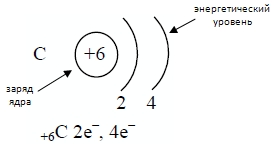 Углерод – элемент p-семейства. Энергетическая диаграмма для валентных электронов в невозбужденном состоянии выглядит следующим образом: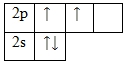 Поскольку в атоме углерода имеется ещё одна вакантная p-орбиталь, то для него возможно возбужденное состояние (один из электронов 2s-уровня переходит на свободный p-подуровень):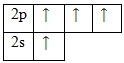 Количество неспаренных электронов характеризует валентность химического элемента. Таким образом, в своих соединениях углерод проявляет валентность II или IV. В органических веществах углерод всегда проявляет валентность IV.  s-электроны и p-электроны обладают разной энергией, поэтому атом углерода подвергается гибридизации                  Гибридизация — это смешение близких по энергии атомных орбиталей разной формы, вследствие которого образуются гибридные орбитали, одинаковые по форме и энергии. При гибридизации происходит изменение формы и энергии атомных орбиталей, они имеют одинаковую энергию и форму. Гибридные орбитали образуют только σ-связи.Тип гибридизации атомов углерода в органических веществах определяется числом σ-связей, которые он образует. Если атом углерода образует:                                                     4σ связи, то он находится в состоянии SP3 гибридизации;                                                     3σ связи, то он находится в состоянии SP2 гибридизации;                                                     2σ связи, то он находится в состоянии SP гибридизации;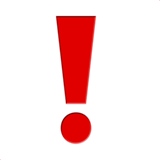 В молекулах алканов и циклоалканов, предельных одноатомных спиртов все атомы углерода находятся в состоянии SP3 гибридизации.В молекулах алкенов, атомы углерода при двойной связи находятся в SP2 гибридизации, остальные в SP3 гибридизации.В молекуле алкинов атомы углерода при тройной связи находятся в состоянии SP гибридизации, остальные в SP3 гибридизации.В молекулах алкадиенов с кумулированными связями атомы углерода находятся в следующих типах гибридизациях: СH2 = C = CH – CH3 (SP2, SP, SP2, SP3).Атомы углерода в карбонильной, карбоксильной, сложноэфирной группах находится в состоянии SP2 гибридизации.Класс органическогосоединенияОбщая формулаХарактерные признаки, наличие функциональной группыНоменклатураИЮПАКВиды изомерииАлканы CnH2n+2В молекуле все атомы связаны одинарными связямиКорень + суффикс -ан-Структурная изомерия:Изомерия углеродного скелетаАлкеныCnH2nВ молекуле имеется одна двойная связь, связывающая два атома углеродаКорень + суффикс -ен-(положение двойной связи обозначается в конце через дефис номером того атома углерода, от которого она начинается)Структурная изомерия:Изомерия углеродного скелета;Изомерия положения двойной связи;Межклассовая изомерия (изомерны циклоалканам)Пространственная (геометрическая) изомерия: цис-, транс- изомерия.АлкиныCnH2n-2В молекуле имеется одна тройная связь, связывающая два атома углеродаКорень + суффикс -ин-(положение тройной связи обозначается в конце через дефис номером того атома углерода, от которого она начинается)Структурная изомерия:Изомерия углеродного скелета;Изомерия положения двойной связи;Межклассовая изомерия (изомерны алкадиенам)АлкадиеныCnH2n-2В молекуле имеется две двойные связи, связывающая два атома углеродаCH2 =C = CH2 – кумулированные связи;CH2 = CH – CH = CH2 –сопряженные связи;CH2=CH-CH2-CH2-CH3 –изолированные связиКорень + приставка ди- + суффикс -ен-(положение двойных связей обозначается в конце через дефис номерами тех атомов углерода, от которого она начинается)Структурная изомерия:Изомерия углеродного скелета;Изомерия положения двойной связи;Межклассовая изомерия (изомерны алкинам)ЦиклоалканыCnH2nМолекула имеет циклическое строениеПриставка цикло- + корень + суффикс -ан-Структурная изомерия:Изомерия углеродного скелета;Межклассовая изомерия (изомерны алкенам)Пространственная (геометрическая) изомерия: цис-, транс- изомерия.АреныCnH2n-6В молекуле имеется бензольное кольцо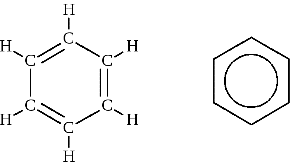 Структурная изомерия:Строение заместителейРасположение заместителей в бензольном кольце относительно друг другаОдноатомные спиртыCnH2n+1OH,CnH2n+2OВ молекуле имеется одна гидроксильная группа (-OH)Корень + суффикс -ан- + суффикс -ол- с указанием номера атома углерода у которого расположена гидроксильная группаСтруктурная изомерия:Изомерия углеродного скелета;Изомерия положения функциональной группы;Межклассовая изомерия (изомерны простым эфирам)АльдегидыCnH2n+1CHO,CnH2nOВ молекуле имеется карбонильная группа(альдегидная) -C =O                   |                  HКорень + суффикс -ан + суффикс -олСтруктурная изомерия:Изомерия углеродного скелета;Межклассовая изомерия (изомерны кетонам)КетоныCnH2nOВ молекуле имеется кето -группа(-C-)||OКорень + суффикс -ан + суффикс -он- с указанием номера атома углерода у которого расположена кето группаСтруктурная изомерия:Изомерия углеродного скелета;Изомерия положения функциональной группы;Межклассовая изомерия (изомерны альдегидам)Карбоновые кислотыCnH2n+1COOH, CnH2nO2В молекуле имеется карбоксильная группа-C =O                    |                   OHКорень + суффикс -ан + суффикс -ов- + окончание -ая-Структурная изомерия:Изомерия углеродного скелета;Межклассовая изомерия (изомерны сложным эфирам)Простые эфирыCnH2n+1OCmH2m+1, CnH2n+2OВ молекуле имеется функциональная группа простых эфиров (кислородный мостик)-O-Названия радикалов с добавлением слова «эфир»Структурная изомерия:Изомерия углеродного скелета;Межклассовая изомерия (изомерны одноатомным спиртам)Сложные эфирыCnH2n+1COOCmH2m+1, CnH2nO2В молекуле имеется сложноэфирная группа-C =O                   |                  O-Название радикала спирта + корень названия кислоты + суффикс -ат-Структурная изомерия:Изомерия углеродного скелета;Межклассовая изомерия (изомерны карбоновым кислотам)Амины CnH2n+3NВ молекуле первичных аминов имеется аминогруппа-NH2Названия радикалов + суффикс -амин-Структурная изомерия:Изомерия углеродного скелета;Изомерия положения аминогруппыПервичные, вторичные и третичные амины изомерны друг другуАминокислоты CnH2n+1NO2В молекуле имеется две функциональные группы: карбоксильная   -C =O                   |                  OHи аминогруппа -NH2Приставка амино- + название соответствующей карбоновой кислотыСтруктурная изомерия:Изомерия углеродного скелета;Изомерия положения функциональной группы;Межклассовая изомерия (изомерны нитросоединениям)